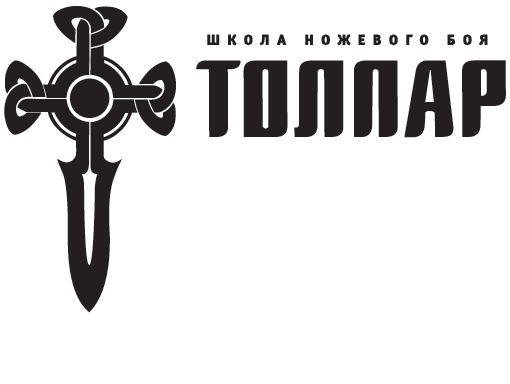 АНКЕТА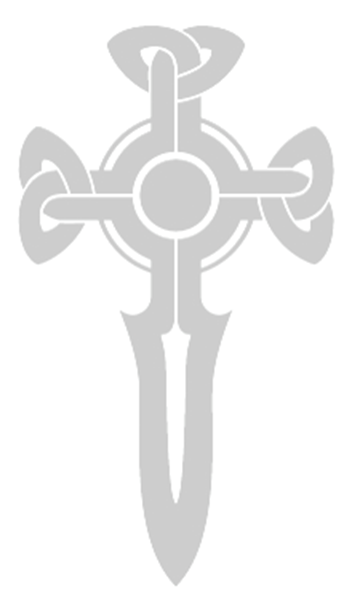 члена Школы ножевого боя «Толпар»«__» __________ 20___ г.    ____________    __________________(дата)                                                (подпись)                                  (Ф. И. О.)ФОТОИмя (РУС/ENG)Имя (РУС/ENG)Фамилия (РУС/ENG)Фамилия (РУС/ENG)Дата рожденияДата рожденияГород (РУС/ENG)Город (РУС/ENG)КлубИнструкторТелефонТелефонE-mailE-mailTwitterTwitterFacebookFacebookVKontakteVKontakteInstagramInstagramРостРостРазмер футболкиРазмер футболкиРазмер перчатокРазмер перчатокРазмер обувиРазмер обуви